KËRKESË PËR QASJE NË DOKUMENTE PUBLIKEPër: Njësinë/zyrtarin përgjegjës për komunikim me qytetarë të____________________________________________________________                                                                 (emri dhe adresa e institucionit)I/e nderuar,në pajtim me Ligjin për Qasje në dokumente publike kërkoj (të shoh origjinalin, të marrë kopjen në letër ose në formë elektronike) të dokumentit: ____________________________________________________________(PËRSHKRIMI I DOKUMENTIT)                                                      Emri dhe mbiemri: _____________                                                                    Adresa: ______________________                                                                  Nr. i tel: _____________________                                                                 e-mail: ______________________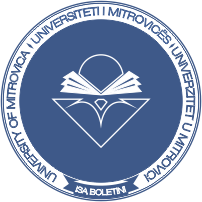 UNIVERSITETI I MITROVICËSUNIVERSITY OF MITROVICA“ISA BOLETINI”Adresa: Ukshin Kovaçica, 40 000 Mitrovicë, Republika e Kosovës Tel: +381 (0) 28 535 725Mob: 049 333 815Email: info@umib.netwww.umib.net